 . 11/5/18אסי שלוםלאחר 3 שנים של קשר עם מרכז טבע ומהות, שאותו אתה  מובילמודה על המקצועיות שהפגנתם, האכפתיות , העקביות  והנגיעות הטיפוליות רגשיות שהשארתם בלבם של הנוער שהתערבתם איתו וצוות מחנכי בה"ס.הסתיימה לה עוד שנה חוויתית מקצועית .ואנו מתכננים להרחיב עוד ועוד את העשייה שלכם בשטח הודות לעבודה יחודית  שעשיתם ביישובי אגד גליל מערבי.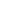 בכבוד רבעל החתום,                                                                    למא בורבארה   
                                                                מנהלת התוכנית הלאומית לילדים בסיכון                                                                  אגד גליל מערבי                                                                אבו סנאן, יסיף, ירכא, ג'וליס